Правовое просвещение для детей

 Памятка «Это важно знать»

 «Ребёнок и улица»

 «Правила безопасности жизнедеятельности детей на улице»

 «При общении с незнакомым человеком»
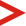 